Trig Ratios of Similar Triangles                      Name___________________________________________The following pairs of triangles are similar.  Find the value of the indicated trig ratio. Give your answer as a reduced fraction and as a decimal rounded to the thousandths place.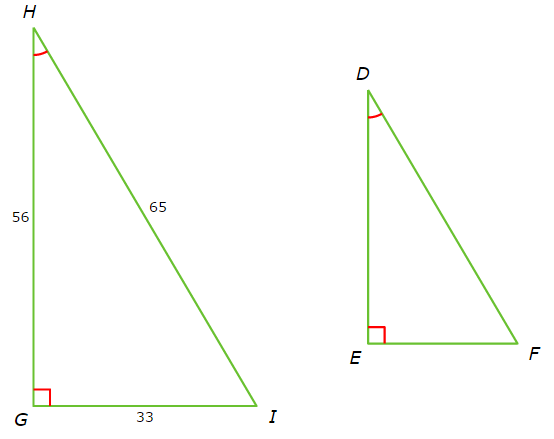 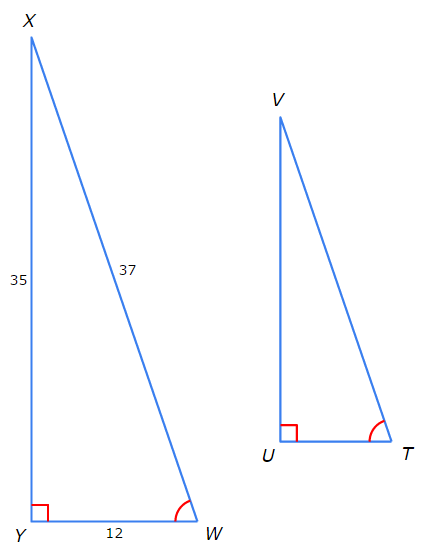 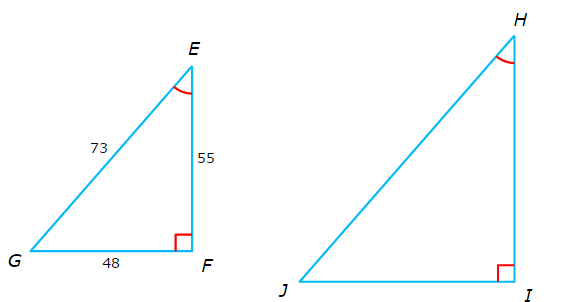 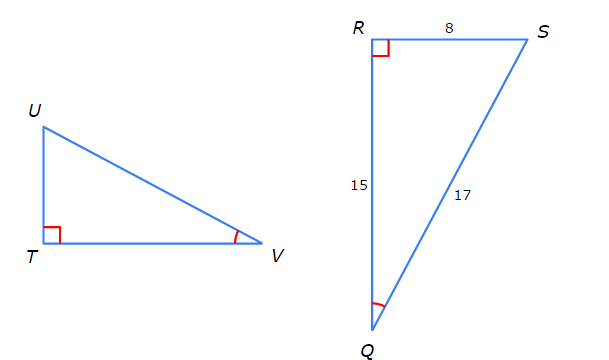 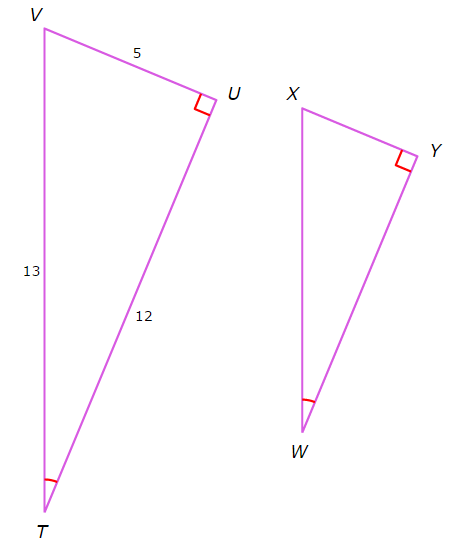 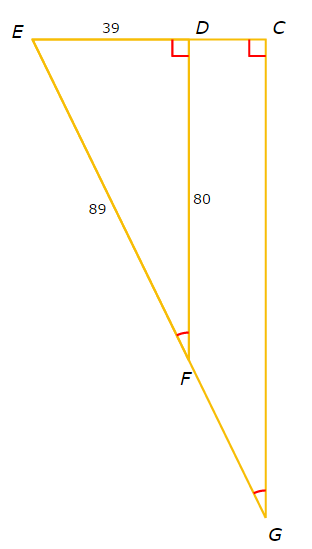 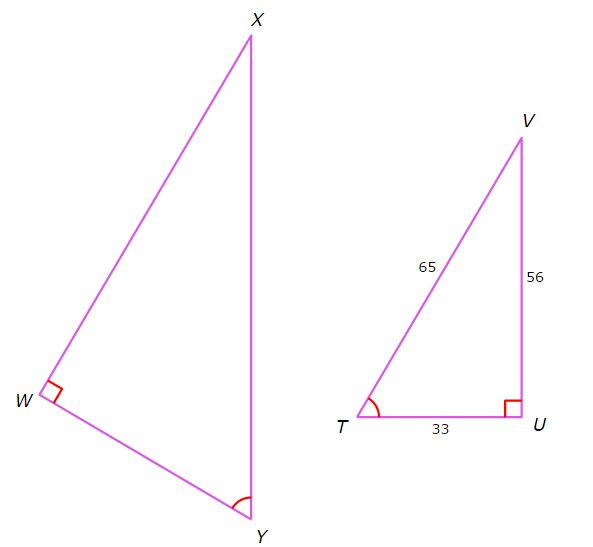 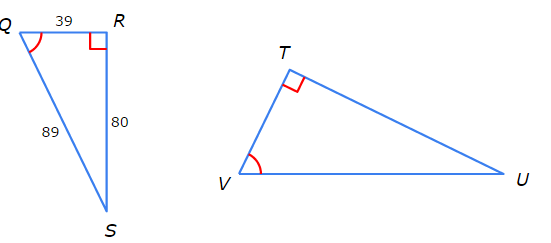 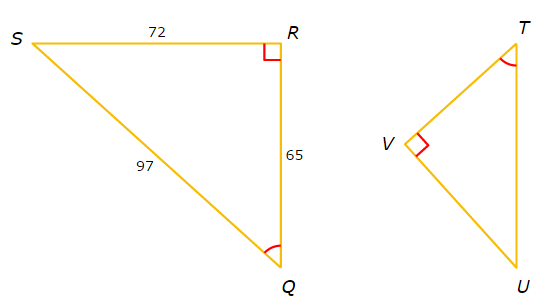 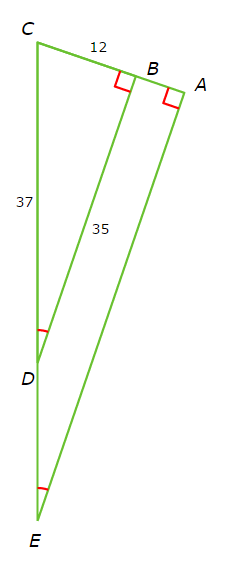 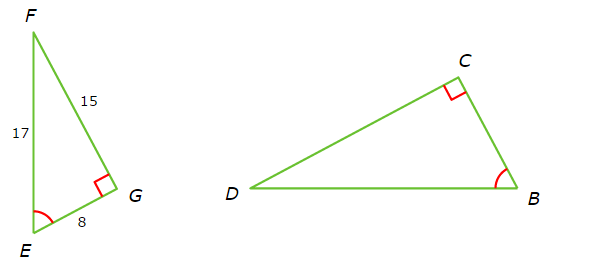 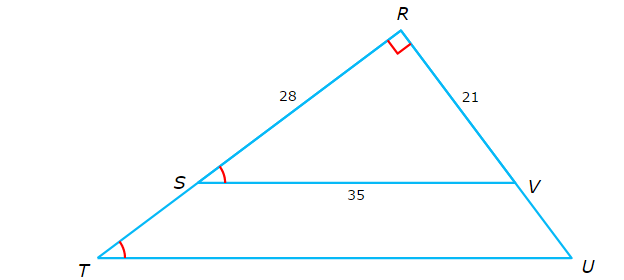 